CARSTVO MONERA(PROKARIOTI)Vježba br. 4Carsto Monera obuhvata bakterije i modrozelene alge (cijanobakterije).1. BAKTERIJE	Bakterije su velika skupina živih organizama uglavnom mikroskopske veličine. To su jednoćelijski organizmi sa relativno jednostavnom ćelijskom strukturom u kojoj ne-dostaju ćelijska jedra i organele kao što su mitohondrije i hloroplasti.	Uglavnom poluprozračni i nebojeni, malih dimenzija i relativno nejasno izdifere-nciranih struktura u ćeliji, bakterije se teže uočavaju svjetlosnim mikroskopom u pore-đenju sa ćelijama viših organizama. Međutim, različitim metodama bojenja moguće je proučavanje oblika i veličine, ali i različitih unutrašnjih i spoljašnjih struktura ćelije i pomoću svjetlosnog mikroskopa. 	Jedna od metoda bojenja je i bojenje po Gramu (ovo bojenje je pronašao da-nski ljekar Christian Gram 1864. godine). Bakterije se prema bojenju po Gramu dijele na Gram-negativne i Gram-pozitivne. Ove dvije grupe se razlikuju po strukturi i hemi-jskom sastavu ćelijskog zida. Prve imaju višeslojan zid od peptidoglikana (5 do 20%), fo-sfolipida, lipopolisaharida i lipoproteina i po Gramu se boje crveno, drugima je zid ugla-vnom sastavljen od peptidoglikana (do 90%) i jednoslojan je, a po Gramu se boje plavo-ljubičasto. 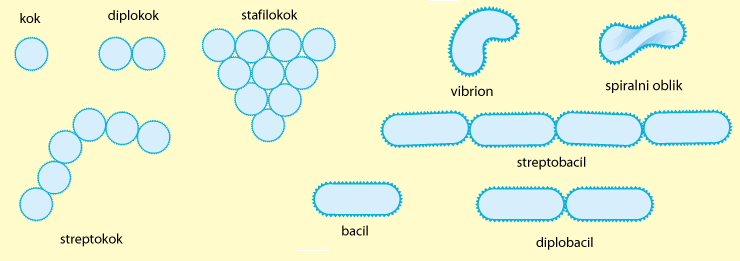 	Bakterijske ćelije u pogledu građe pokazuju tri osnovna morfološka tipa: 1) bacili, 2) koke i 3) spirili i vibrioni. 	Koke (grč. coccus – zrno) su loptaste bakterije. Pojedinačne koke se nazivaju mi-krokoke a kod nekih je prisutna pojava da nakon ćelijske diobe ćelije ostaju zajedno obra-zujući tako grupacije diplokoke (dvije spojene koke), streptokoke (u vidu lanaca) i stafi-lokoke (u obliku grozda). Sve koke su nepokretne bakterije. 		Bacili (lat. bacillus – štapić) su pokretne štapićaste bakterije koje imaju bičeve. Udruženi grade diplobacile i streptobacile.  	Spiralne bakterije mogu imati oblik spirale i onda se nazivaju spirili ili oblik za-reza kada se označavaju kao vibrioni. 	Escherichia coli je Gram-negativna štapićasta bakterija koja obično naseljava de-belo crijevo toplokrvnih životinja i čovjeka (enterobakterija). Većina sojeva nije opasna po zdravlje i predstavlja normalnu crijevnu floru koja doprinosi domaćinu u smislu pro-dukcije vitamina K2 i sprječava da crijevo nasele patogene bakterije. Samo neki sojevi su patogeni i izazivaju opasne gastrointestinalne i urinarne infekcije. 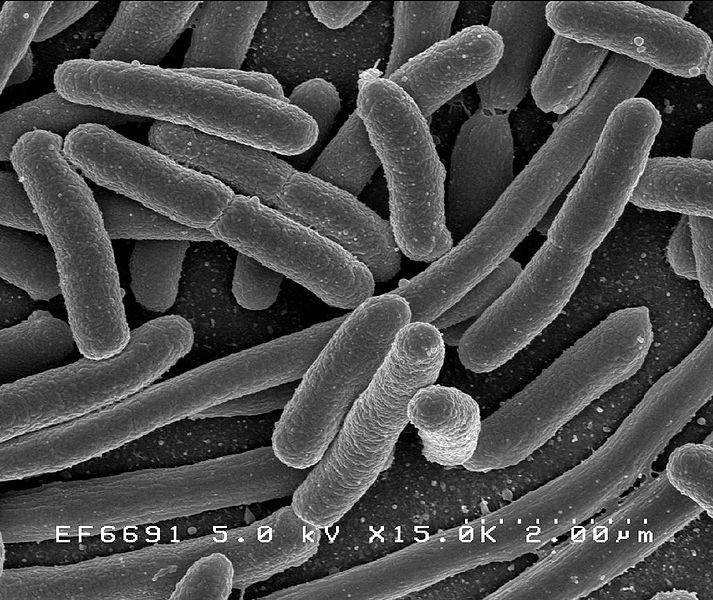 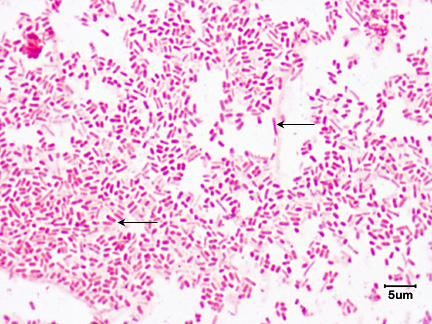 Escherichia coli, izgled na elektronskom (lijevo) i svjetlosnom (desno) mikroskopu	Staphyllococcus aureus je Gram-pozitivna kokoidna bakterija kod koje nakon di-obe ćelije ostaju zajedno obrazujući rupacije oblika grozda – stafilokoke. Obično žive u nosu i koži. Izazivaju niz oboljenja – od blagih kožnih infekcija do pojave dubokih rana, pneumonije, meningitisa, osteomijelitisa, endokarditisa i dr. 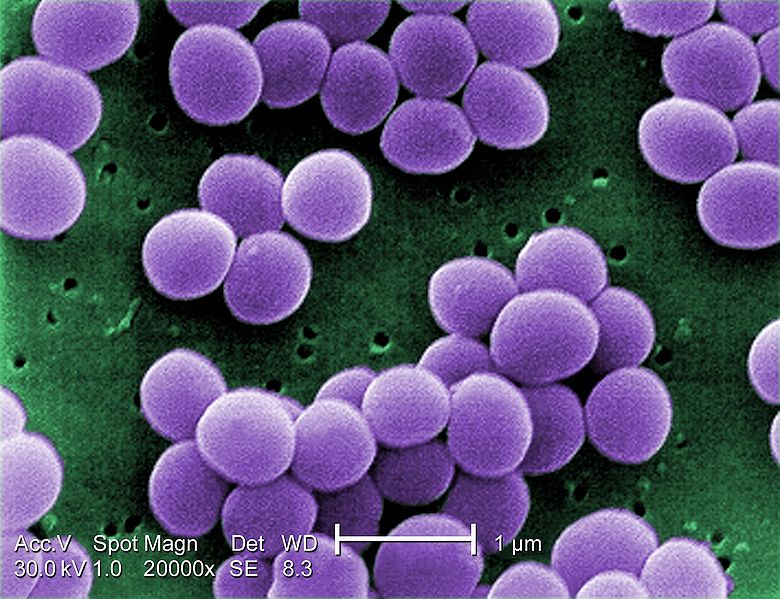 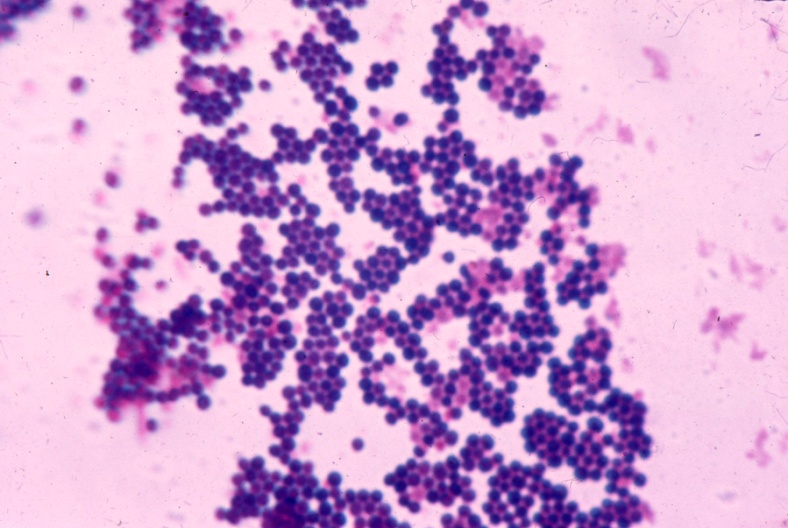 Staphyllococcus aureus, izgled na elektronskom (lijevo) i svjetlosnom (desno) mikroskopu2. MODROZELENE ALGE (CIJANOBAKTERIJE)	Modrozelene alge su najstarija grupa fotoautotrofnih organizama. Odlikuju se primitivnom morfološkom i citološkom građom. Mogu biti jednoćelijske, kolonijalne i višećelijske. Mnoge vrste žive na zidovima, stijenama i zemljištu, a veliki broj njih u slatkim vodama, samo manji broj vrsta živi u moru.	Anabaena je rod višećelijskih modrozelenih algi končaste građe sa ćelijama ra-spoređenim u jednom nizu. Pored vegetativnih ćelija posjeduju i heterociste i spore (akinete). Prve su bezbojne ćelije krupnije od ostalih, koje sadrže specifične enzime za fiksaciju azota, a spore su krupne debelozidne ćelije sa rezervnim hranljivim materijama čija je uloga u preživljavaju nepovoljnih uslova. 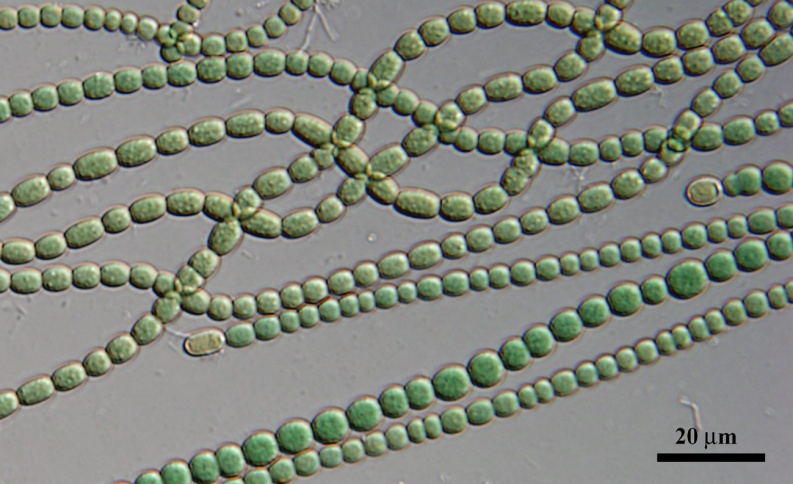 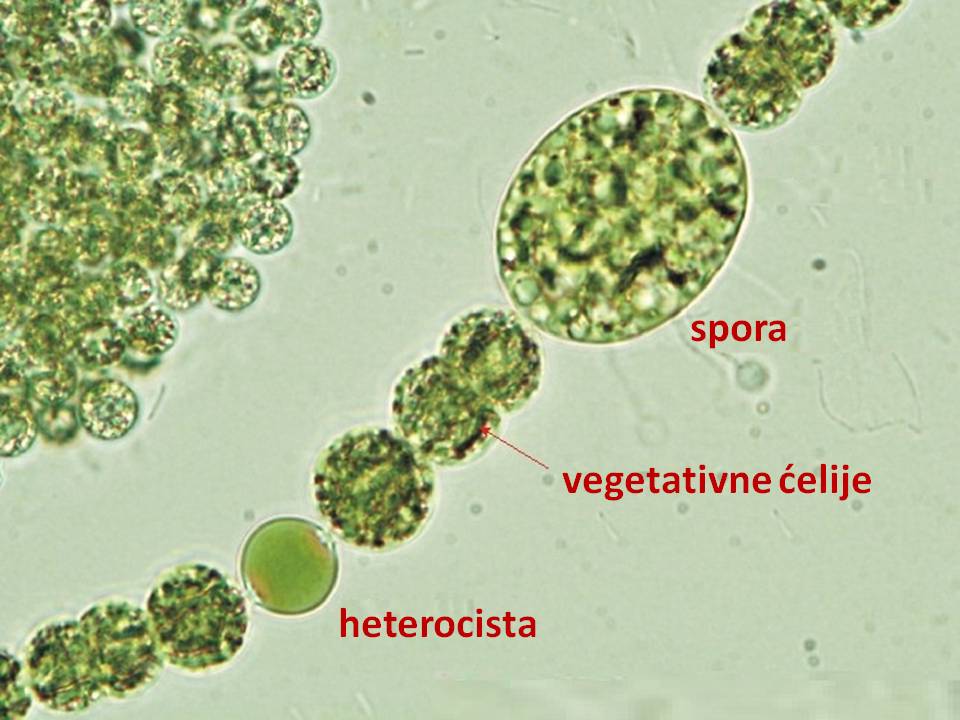 Anabaena sp., izgled na elektronskom (lijevo) i svjetlosnom (desno) mikroskopu